MANNSCHAFTSSPIELBERICHT                 A – KlasseBSG:							Wertungsdurchgang:		  		    Datum: Bemerkung:	     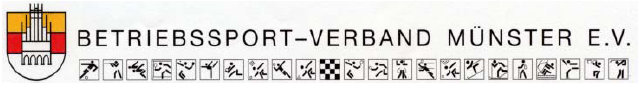 Ergebnisse geprüft:______________________    Unterschrift StaffelleiterBahnSummeAnzahl SpieleSchnittVorname, NameGegnerHandicapHandicapErgebnis MannschaftErgebnis MannschaftErgebnis GegnerErgebnis GegnerPunkte MannschaftPunkte MannschaftErgebnisbestätigung GegnerErgebnisbestätigung Gegner